МУНИЦИПАЛЬНОЕ ОБРАЗОВАНИЕ ТАЗОВСКИЙ РАЙОН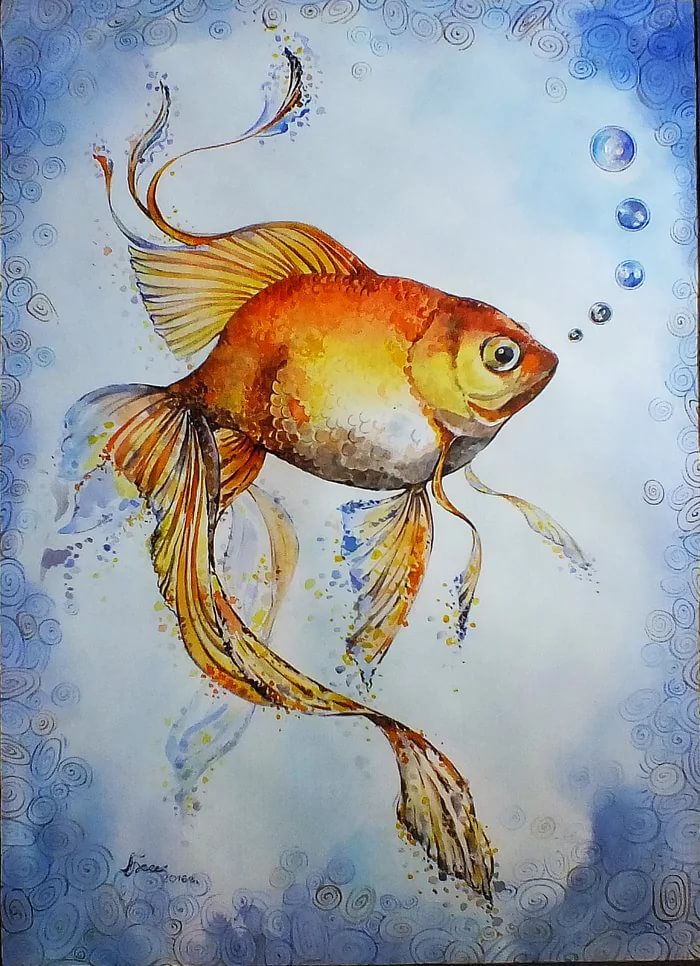 Муниципальное казённое дошкольное образовательное учреждениедетский сад «Рыбка»ул. Колхозная, д. 21, п. Тазовский, Ямало-Ненецкий автономный округ, 629350 тел./факс (34940) 2 01 12, E-mail: mdou_ds_rybka1 @ mail. ruПубличный докладза 2018/2019 учебный годЗаведующий МКДОУ детский сад «Рыбка»Л.Н.Зеленинап. ТазовскийПубличный докладо деятельности муниципального казённого дошкольногообразовательного учреждения детский сад «Рыбка»в 2018 - 2019 учебном годуОбщая характеристика учрежденияНаименование учреждения.Название: Муниципальное казённое дошкольное образовательное учреждение детский сад «Рыбка» (сокращённое наименование МКДОУ детский сад «Рыбка»)  расположен   по адресу: 629350,  Российская Федерация, ЯНАО, Тазовский район,  посёлок Тазовский, улица Колхозная, д. 21. Телефоны: (34940) 2-01-12, 2-01-48, электронный адрес:   mdou_ds_rybka1@mail.ru. Сайт МКДОУ детский сад «Рыбка»  http://taz-ribka.ru/Место нахождения Учреждения: Детский сад расположен в центре поселка, рядом имеются 2 остановки, в непосредственной близости находится большая парковка.Юридический и фактический адрес: 629350, Российская Федерация, Ямало-Ненецкий автономный округ, Тазовский район, п. Тазовский, ул. Колхозная, д. 21.Организационная структура управления ДОУУчредителем и собственником имущества Учреждения является муниципальное образование Тазовский район, от имени которого выступает Администрация Тазовского района. Учреждение подведомственно Департаменту образования Администрации Тазовского района (далее – Департамент образования). Место нахождения (адрес) Учредителя: 629350,  Российская Федерация, Ямало-Ненецкий автономный округ, п. Тазовский, ул.  Ленина, 11.  Отношения между Учредителем и Учреждением определяются Договором, заключенным между ними в соответствии с законодательством Российской Федерации. Структура управления на уровне Учреждения. На первом уровне управления находится заведующий детским садом, который осуществляет руководство и контроль за деятельностью всех структур. Заведующий выполняет свои функции в соответствии с должностной инструкцией. Непосредственно управление в МКДОУ детского сада «Рыбка» осуществляет заведующий  Зеленина Лилия Николаевна, которая действует от имени учреждения, представляя его во всех организациях и учреждениях.На втором уровне управление осуществляют два заместителя заведующего, которые взаимодействуют с соответствующими объектами управления. Заместитель заведующего Штрек Наталья Владимировна осуществляет руководство воспитательно - образовательного направления в образовательном учреждении. Калимуллина Лиана Марсовнана – руководитель административно-хозяйственной деятельности. На этом уровне заведующий осуществляет непосредственную и опосредованную реализацию управленческих решений через распределение обязанностей между административными работниками.Третий уровень управления осуществляют воспитатели, медицинская сестра, педагог-психолог,  учитель-логопед, учитель-дефектолог,  музыкальный руководитель, инструктор по физической культуре и младшие воспитатели. На этом уровне объектами управления являются дети и их родители. В детском саду соблюдаются социальные гарантии участников образовательного процесса.Оценивания качество организации процесса образования, учитывая весь комплекс вопросов воспитания и развития, в которых воспитанники идут к своим достижениям (начиная от организации питания и досуга до учебно-методического, кадрового и финансового обеспечения образовательного процесса). В современных условиях немаловажную роль в решении этих вопросов играют коллегиальные органы управления. В МКДОУ детский сад «Рыбка» осуществляют свою деятельность коллегиальные органы:Общее собрание трудового коллектива;Педагогический совет;Управляющий совет.1.3. Характеристика Учреждения.Учреждение является юридическим лицом, имеет Устав, самостоятельный баланс, бюджетную смету, лицевые счета в территориальном органе Федерального казначейства и в финансовом органе муниципального образования Тазовский район, штамп, печать установленного образца, бланки со своим наименованием.Дошкольное учреждение состоит из 1 здания: 2 – этажное здание, площадью 2043,39 кв. м., где осуществляется образовательная деятельность детей.  Дошкольное учреждение работает с 12-часовым пребыванием детей с 7.30 ч. до 19.30. с 5-дневной рабочей неделей (понедельник – пятница).Дошкольное образовательное учреждение рассчитано на 120 мест, функционирует 6 групп общеразвивающей направленности, 115 воспитанников, 5 вакантных мест. Дошкольное образовательное учреждение имеет лицензию на право ведения образовательной деятельности от 30 августа 2018 года, № 2756, срок действия -  бессрочная. Муниципальный контракт от 16 июля 2018 года № 1 Устав учреждения соответствует действующему законодательству Российской федерации, утверждён Постановлением Администрации Тазовского района от 22 июня 2015 года № 349, Постановление Администрации Тазовского района от 23 июля 2018 года № 661 (изменения, которые вносятся в Устав муниципального казённого дошкольного образовательного учреждения детский сад «Рыбка»).На базе дошкольного учреждения реализуются два инновационных проекта: муниципальный проект «Острова успеха» и институциональный «Я НОВАТОР+». На сайте функционирует Консультационный пункт для родителей (законных представителей) детей, не охваченных дошкольным образованием.В 2018-2019 учебном году принято 89 воспитанников, функционирует  5 групп общеразвивающей направленности.    Продолжительность обучения для каждой возрастной группы составляет 1 год. Режим работы групп, длительность пребывания в них воспитанников, а также объём недельной образовательной нагрузки определяются, согласно санитарно-эпидемиологическим требованиям к устройству, содержанию и организации режима работы ДОО.  Учебный год составляет 36 недель с 01 сентября по 31 мая, каникулы с 09 по 17 января, во время которых проводятся занятия эстетически-оздоровительного цикла: музыкальные, спортивно-развлекательные мероприятия: соревнования между командами детей дошкольных учреждений района, конкурсы рисунков, плакатов и.т.д. Летний оздоровительный период с 01 июня по 31 августа. В дни каникул и в летний период непосредственно образовательная деятельность не проводится. Занятия проводятся в первую половину дня с перерывом не менее 15 минут. 10 занятий в неделю по 2 занятия в день. В группе раннего возраста (2-3 года) во второй половине дня проходит ФЭМП. Также во второй половине дня проводятся занятия по дополнительным общеразвивающим программам художественно-эстетического, технического и физкультурного направления. Образовательная деятельность, требующая повышенной познавательной активности и умственного напряжения детей, проводится в первую половину дня и в дни наиболее высокой работоспособности детей (вторник, среда). Для профилактики утомления детей указанные занятия сочетаются с физкультурными, музыкальными занятиями, ритмикой и т.п.  Учебный план и сетка занятий составлена с учётом психофизиологических возможностей воспитанников.  С учётом климатических условий районов Крайнего Севера регулируется продолжительность прогулок на улице.1.4. Сведения о контингенте воспитанников, посещающих дошкольное учреждение в 2018 -2019 учебном годуВ 2018- 2019 учебном году посещали воспитанники преимущественно, младшего дошкольного возраста в возрасте от 1 года до 5 лет. Всего функционировало 5 групп: группа раннего возраста – 2; первая младшая группа – 1; младшая группа – 1; средняя группа – 1. На начало учебного года - 82 воспитанника; конец учебного года – 89, из них 1-3 года – 52 ребенка, 3-5 лет – 37.Количественный состав воспитанников по возрасту (см. график 1)1.5. Социальный паспорт ДОУВ течение учебного года ведется социальный паспорт ДОУ, из которого следует:Количество детей 89/35Дети, находящие под опекой – 1/1, в них детей 4/2Количество неполных семей –18/15, в них детей 18/15Количество малообеспеченных семей – 20/11, в них детей 36/30Количество детей инвалидов – 1/1 Количество многодетных семей – 20/11, в них детей 53/37Количество неблагополучных семей, состоящих на контроле в детском саду- 6/4 из них состоящих на учёте в КДН И ЗП 6/4Отцов – 40/25Матерей – 52/46Опекунов – 1/1Характеристика контингента родителей по уровню образованияВысшее – 46/19Неоконченное высшее – 8/4Среднее – специальное – 32/18Среднее – 34/9Неполное среднее – 24/15Занятость родителей. Рабочие – 40/29Служащие – 25/15Безработные – 15/11Пенсионеры – 0Контингент воспитанников социально благополучный.II. Особенности образовательного процессаСодержание обучения и воспитания детейОбразовательная деятельность регламентируется Федеральным законом «Об образовании в Российской Федерации» №273 от 29.12.2012 года; СанПин 2.4.1.3049-13 «Санитарно-эпидеомиологические требования к устройству и содержанию и организации режима  работы дошкольных образовательных организаций»; «Порядком организации и осуществления образовательной деятельности по основным общеобразовательным программам - образовательным программам дошкольного образования», утверждённая приказом Министерством образования и науки РФ от 30.08.2013г.№1014; Приказом Министерства образования и науки РФ от 17.10.2013г.№ 1155 «Об утверждении федерального государственного образовательного стандарта дошкольного образования»; Уставом МКДОУ детский сад «Рыбка» и другими локальными актами.Содержание образовательного процесса в МКДОУ детском саду «Рыбка» определяется основной общеобразовательной программой дошкольного образования Муниципального казённого дошкольного образовательного учреждения детский сад «Рыбка». ООП ДО детского сада разработана в соответствии с федеральным государственным образовательным стандартом с учетом примерной основной образовательной программы дошкольного образования «От рождения до школы». (Утверждена приказом Минобрнауки России от 17 ноября 2013г. № 1155, зарегистрировано в Минюсте России 14 ноября 2013г., регистрационный номер № 30384) и с учетом примерной основной образовательной программы дошкольного образования «От рождения до школы» (рекомендовано УМО по образованию, протокол № 2 от 2 декабря 2014 года.) Срок реализации программы – 6 лет Учебный план и сетка занятий составлена с учётом психофизиологических возможностей воспитанников.Часть ООП ДО детского сада, формируемая участниками образовательных отношений, реализуются современные парциальные программы в соответствии с возрастом и образовательной областью: Программа «Основы безопасности детей дошкольного возраста », авторы Н.Н.Князева  Н.Н.Авдеева, Р.Б. Стёркина.; Программа «Приобщение детей к истокам русской народной культуры», автор О.Л. Князева.; Программа «Организация опытно-экспериментальной деятельности детей 2-7 лет» Мартынова, И.М. Сучкова; Программа «Ознакомление с природой в детском саду», Соломенникова О.А. Программа  «Ознакомление с предметным и социальным окружением», Дыбина О.В.;  Программа «Развитие речи в детском саду», Гербова В.В.; Программа «Формирование элементарных математических представлений», Помораева И.А, Позина В.А; Программа «Изобразительная деятельность в детском саду», Комарова Т.С.; Программа «Музыкальное воспитание в детском саду» Зацепина М.Б.;Программа «Физическая культура в детском саду», Пензулаева Л.И.Осуществляется работа с одаренными детьми, которые имеют ярко выраженные способности.  Педагоги поддерживают и развивают способности детей.  Одной из задач дошкольного учреждения в работе с одаренными детьми – создание условий, помогающих ребятам достичь высоких результатов в той деятельности, которая им интересна. Для наиболее эффективного решения задачи   разработано положение о психолого-педагогическом сопровождении одарённых детей, разработана модель выявления, поддержки и развития одаренных детей, создан банк данных творческих дошколят.Усвоение программного материала.Результаты качества усвоения программного материала воспитанниками МКДОУ «Рыбка» за 2018-2019 учебный годЕжегодно в начале и конце учебного года в возрастных группах от 2-5 лет проводится мониторинг готовности и усвоения программного материала по образовательным областям. Для каждой возрастной группы разработаны материалы для определения развития детей в каждой образовательной области. В основном мониторинг проходит в форме наблюдения в течение дня во время реализации режимных моментов.Результаты мониторинга на начало и конец учебного годаТаблица 1 По формуле сложения достаточного и допустимого уровней можно определить качественный результат усвоения программного обучения воспитанниками: на начало года 35 детей – 62%; на конец года 48 детей – 86%. 	 Вывод.  В 2018-2019 учебном году результат итоговой диагностики усвоения программного обучения воспитанниками всех возрастных групп - 86 % оптимально высокий, что на 10% ниже, чем в 2017-2018 учебном году. Данные отклонения получились в связи с изменением формулы подсчета результатов мониторинга и выведением цифры, показывающей критический уровень.2.3. Экспериментальная (инновационная) деятельность ДОУДошкольное образовательное учреждение должно быстро реагировать на изменения в системе дошкольного образования, находить пути и способы эффективного развития учреждения.В связи с введением ФГОС ДО актуальным стало переосмысление педагогами содержания и форм работы с детьми. Единственно возможный путь — инновационная деятельность детского сада в целом и каждого педагога в частности.Цель инновационной деятельности в ДОУ — создать личностно-ориентированную образовательную среду в ДОУ, позволяющую формировать условия для полноценного физического, духовного психоэмоционального здоровья, межличностного, группового развивающего взаимодействия детей, родителей, педагогов и специалистов.Задачи: воспитывать социально–личностные качества дошкольников, умеющих мыслить неординарно и творчески; развивать инициативность, любознательность, способность к творческому самовыражению, стимулировать коммуникативную, познавательную, игровую и другую активность детей в различных видах деятельности; научить детей применять современные инновационные технологии, направленные на успешную социализацию личности в обществе и повышения уровня интеллектуального мышления и креативного воображения.В 2018-2019 учебном году на базе МКДОУ детский сад «Рыбка» реализуются два муниципальных инновационных проекта: проект «Острова успеха» и управленческий портфель «Инновация - суперуспех»Муниципальный управленческий портфель «Формирование креативного мышления детей для их личностной успешности и экономического развития региона и страны»  «Инновация - суперуспех» С сентября 2018 года в МКДОУ детский сад «Рыбка» реализуется проект «Я НОВАТОР+», который является частью управленческого портфеля «Инновация - суперуспех».Полное название проекта: Внедрение «НеоМетодик» во все режимные моменты ДОУ для развития инновационного мышления детей старшего дошкольного возраста (5-7 лет)Цель проекта: Формирование инновационного мышления у детей с разными личностными особенностями посредством внедрения «НеоМетодик» в образовательный процесс ДОУСтратегия проекта: Дети, обладающие современными компетенциями, проявляющимися в креативности, гибкости мышления, быстроте ориентации в проблемной ситуации, способности самостоятельно принимать решения.Контрольные точки реализации проекта в 2018/2019 учебном году:- диагностика креативного мышления педагогических работников, 15 чел., сентябрь 2018 г.;- создание раздела «Я НОВАТОР+» на сайте МКДОУ детский сад «Рыбка», октябрь 2018 г.;- размещение на сайте ДОУ материала для родителей на развитие креативного мышления, октябрь – декабрь 2018 г.;- корпоративное обучение молодых и не имеющих педагогический стаж в ДОУ специалистов, 11 чел. сентябрь - декабрь 2018 г.;- диагностика креативного мышления родителей (законных представителей) по желанию, 24 родителя, октябрь-декабрь 2018 г.- создание и апробация авторских неометодик, способствующих развитию креативного мышления, январь-декабрь 2019 г.;- корпоративное обучение педагогов инновационному мышлению «Альбом заданий», 15 чел., октябрь 2018 г. – май 2019 г.- диагностика креативного мышления детей 5 лет, 2 чел., февраль 2019 г.В 2018-2019 учебном году данный проект был представлен на районной педагогической конференции, 27 августа 2018 г.В рамках реализации Муниципального проекта «Острова Успеха», направленного на развитие дивергентного мышления на основе классификации профессий Климова Е.А. создан проект «Страна маленького Гения» порталы погружений в отрасль. Цель: организация передвижного города профессий и создание ситуаций (преимущественно проблемных), решая которые дети дошкольного возраста научатся предвидеть результат и к нему стремиться. Этапы реализации: Создание на прогулочной веранде города профессий путем организации сменной платформы в соответствии с отраслями различных видов профессий. (сентябрь 2019 г.)Разработка программы, плана и конспектов занятий в соответствии классификации профессий Климова Е.А.  (сентябрь-октябрь 2019г.)Апробация новых методик и создание банка успешных. (сентябрь – май 2020 г.)В 2018-2019 учебном году закуплены передвижные конструкции и материалы, характеризующие конкретный вид деятельности (отрасли).Все порталы погружения будут размещаться на веранде поочередно, согласно направлениям, какой предмет труда ближе, с чем преимущественно приходится иметь дело. Таким образом, ребенок попадает в: «Портал Я рядом» - человек - человек; «Портал Искусства» - человек - художественный образ; «Портал Экомир» - человек - природа; «Портал Изобретений» -  человек -техника; «Портал Семиотики» - человек - знаковые системы. 2.4. Охрана и укрепление здоровья детейПервостепенной задачей деятельности детского сада для реализации основной образовательной программы на протяжении многих лет является задача охраны жизни и здоровья детей, их физического развития с учётом природно-климатических условий Крайнего Севера, забота об эмоциональном благополучии воспитанников, посредством закаливания формирование защитных сил и устойчивости к различным заболеваниям и неблагоприятным воздействиям внешней среды.      Физическое воспитание в МКДОУ осуществляется как на специальных физкультурных занятиях, так и в игровой деятельности и повседневной жизни детей.     В МКДОУ «Рыбка» созданы благоприятные санитарно-гигиенические условия, соблюдается режим дня, обеспечивается заботливый уход за каждым ребёнком, организован комплекс оздоровительно - профилактических мероприятий: закаливание, подвижные игры, дыхательная гимнастика, самомассаж и т.д.Коррекционная работа в ДОУУчреждение оказывает услуги коррекционной направленности. В штатное расписание ДОУ включены специалисты: педагог-психолог, учитель-дефектолог, учитель-логопед, тьютор, социальный педагог.    Цель коррекционной работы в ДОУ: создание условий для максимального развития реальных и потенциальных возможностей проблемного ребенка и его ранняя социализация средствами специального образования.Задачи:1.Обеспечение права ребенка с нарушениями в развитии на получение коррекционной помощи.2.Поиск новых эффективных путей взаимодействия с родителями воспитанников3.Преодоление и предупреждение у воспитанников детского сада вторичных отклонений в развитии их познавательной сферы, поведения и личности в целом.4.Создание оптимальных условий для развития ребенка с ОВЗ, обеспечение личностно-ориентированного подхода в развитии воспитанников данной категории. В МКДОУ детский сад «Рыбка» осуществляет деятельность психолого – медико – педагогический консилиум. На заседаниях ПМПк ДОУ происходит отслеживание динамики интеллектуального и речевого развития. Родители (законные представители) знакомятся с результатами диагностики специалистов ДОУ, коррекционно-развивающей работой, проводимой с детьми.Организация коррекционного процесса.Коррекционная помощь в ДОУ оказывается в рамках логопункта. Порядок организации деятельности логопедического пункта в ДОУ определяется «Положением о логопедическом пункте в Дошкольном образовательном учреждении», утверждено постановлением Администрации района № 52 от 01.03.2011 г.Все дети (9 детей) посещающие логопункт зачислены через ПМПк  МКДОУ детского сада «Рыбка». Детям с тяжелыми нарушениями речи было рекомендовано посещение районной ПМПК.Работа ведется по следующим коррекционным направлениям: формирование фонетико-фонематических процессов и коррекция звукопроизношения, основное внимание уделяется коррекции звукопроизношения. Работа ведется индивидуально и в подгруппах (2-3 ребенка). Расписание коррекционно-развивающих занятий утверждается заведующим в начале учебного года, после зачисления детей через оформления документов ПМПк МКДОУ детского сада «Рыбка».Мониторинг коррекционной деятельности.Работа строится на основе диагностической деятельности, осуществляется в подгрупповой, индивидуальной форме. Для обследования устной речи детей старшего дошкольного возраста используется адаптированный вариант «Тестовой методики диагностики устной речи младших школьников» Т.А. Фотековой. Для оценки состояния фонематических процессов, используется методика Нечаевой. Для оценки состояния речи дошкольников используется речевая карта Т.А.Ткаченко.В связи с отсутствием старшей и подготовительной групп в 2018-2019 учебном году в логопункт зачислены дети средней группы (пятый год жизни). Оставлены для продолжения коррекционной работы (8 детей) детей с тяжелым речевым нарушением (ОНР 2 и ОНР 3 уровня). Один ребенок выбыл, в связи с отъездом.С сентября 2018 года по апрель 2019 года было обследовано 100% воспитанников ДОУ.С ОНР в логопункт зачислено – 9 детей, из них один ребенок-инвалид.С заключением ОНР зачислено около 75%, что составило большинство (9 из 12) от общего числа зачисленных детей.Причины необходимости продолжения коррекционной работы:1. Недостаточно времени для коррекционной работы (ОНР 3 уровня требует 3-4 года коррекционной работы, все зачисленные дети посещали логопункт меньше года). 2. Частые пропуски, в том числе по болезни.Принятые меры: в рамках ПМПк все родители осведомлены о состоянии речевого и интеллектуального развития детей. Проведены консультации с каждым родителем (законным представителем) ребёнка на темы: «Артикуляционная гимнастика для детей в домашних условиях», «Развитие мелкой моторики рук и её значение в успешном развитии речи ребёнка в возрасте до 4-х лет» и.т.д. Выступление на общем родительском собрании на тему: «Дом Совы» и на групповом родительском собрании с темой: «Секреты общения с ребенком в семье». По результатам исследования (ПМПк) на конец учебного года отмечается положительная динамика звукопроизношения у 90% зачисленных детей. В конце учебного родителям (законным представителям) даны рекомендации по закреплению навыка звукопроизношения. Основой хороших показателей является положительная мотивация у детей в отношении к занятиям. По результатам диагностики отмечена положительная динамика в развитии речи детей у 91,6% детей.В 2018-2019 учебном году по результатам районной ПМПК одному воспитаннику установлен статус ребенка – инвалида, для которого разработано методическое сопровождение (адаптированная программа по работе с детьми с аутистическими нарушениями, рабочие программы педагога-психолога, учителя-логопеда, учителя-дефектолога, музыкального руководителя, инструктора по физическому развитию). Дополнительные образовательные услуги  В детском саду реализуются дополнительные образовательные программы: «Ладушки» под редакцией И. Каплуновой, И. Новоскольцевой.«Программа логопедической работы по преодолению ОНР у детей» под редакцией Т.Б. Филичевой, Г.В. Чиркиной, Рабочая программа «Игры для Тигры», в качестве учебной и учебно-методической литературы к программам разрешено использовать методические пособия Т.А. Ткаченко.           Программы дошкольного образования направлены на всестороннее развитие детей дошкольного возраста. Развитие творческих, конструкторских, вокальных, спортивных способностей в детском саду осуществляется через творческие объединения (кружки) разной направленности. Форма предоставления дополнительных образовательных услуг организована на бесплатной основе по утверждённым программам для детей от 3 до 5 лет.Дополнительное образование детейТаблица 2           Всего охват детей составил: 32/20 человек. Впервые разработаны и апробируются программы «Расту здоровым», «Лего-конструирование».Вывод. В 2018-2019 учебном году реализуются 4 дополнительные общеразвивающие программы, по сравнению с 2017\2018 учебным годом на 2 общеобразовательные программы больше.            В 2018-2019 учебном году охват составил 24 воспитанника 20 из которых МНС, что по сравнению с 2017\2018 учебным годом на 16 детей больше. Социальная активность и партнерство ДОУ с организациями Тазовского района            С целью разностороннего развития и профилактикой безопасности жизни и деятельности воспитанников МКДОУ детский сад «Рыбка» сотрудничает, организует и проводит совместные мероприятия с различными организациями Тазовского района:- Экскурсия в МБОУ «Централизованная библиотечная сеть», охват 19 чел.; - экскурсия в живой уголок МБОУ ДО «Тазовский районный Дом творчества», охват 22 человека;- экскурсия в МБУ «Тазовский краеведческий музей», охват 16 чел.;Профилактическая работа по дорожной безопасности в 2018-2019 учебном году.Роль ДОУ в предупреждении дорожно-транспортного травматизма велика, так как систематическая, целенаправленная, правильная воспитательная работа с дошкольниками создает прочный навык поведения детей на улице, помогает сохранить жизнь и здоровье ребёнка, обеспечивает самостоятельность и осознанность поведения детей на улице. В ДОУ собрано много разнообразного дидактического материала по обучению детей правилам дорожного движения.  В 2018-2019 учебном году в новом здании МКДОУ детского сада «Рыбка» и его территории педагогическими работниками и родителями созданы условия для воспитания грамотного пешехода: уличный городок ПДД, современное оборудование и инвентарь в спортивном зале, приобретены дорожные знаки, домик ДПС.  На мероприятия, организованные педагогами детского сада для совместного участия привлекались: инспектор ГИБДД Павлова О.А., Агитбригада «ГИБДД» под руководством социального педагога Тазовской средней школы.Таблица 3В результате проведенной работы, дети получили стойкие знания о сигналах светофора и правилах дорожного движения, познакомились с указательными и запрещающими дорожными знаками, у детей повысилась культура поведения на улице и выработалась потребность в соблюдении правил дорожного движения. Согласно плана профилактической работы по ПДД с детьми за 2018 – 2019 учебный год проведено 9 мероприятий, охват составил 230 воспитанников, что по сравнению с 2017-2018 учебным годом на 3 мероприятия больше, охват на 110 человек меньше. Профилактическая работа по пожарной безопасности в 2018-2019 учебном годуМКДОУ детский сад «Рыбка» оснащен современными системами безопасности и оборудованием, бесперебойное функционирование которых обеспечивают специалисты обслуживающих организаций. В целях соблюдения пожарной, антитеррористической безопасности имеется сигнал тревожной кнопки, автоматическая сигнализация с голосовым оповещением для оповещения о пожаре.  Систематическая, планомерная работа по профилактике пожарной безопасности даёт положительную динамику в воспитании дошкольников, формирует умение реально оценивать возможную опасность, помогает запомнить все правила.  Регулярные тренировочные упражнения с инженером по профилактике и без его присутствия, инструктажи пожарной безопасности с работниками и воспитанниками, различные памятки для родителей, беседы в группах с детьми могут научить детей правилам необходимым для жизни.Таблица 4 Благодаря проведенным мероприятиям с привлечением работников детского сада и инженера группы профилактики пожаров Харитоненко А.А. у детей расширился объём знаний о правилах пожарной безопасности. За 2018-2019 учебный год проведено 11 мероприятий, охват 249 детей, что по сравнению с 2017-2018 учебным годом на 5 мероприятия больше, охват на 155 человек меньше. Вывод. В 2018-2019 учебном году проведено 36 мероприятий, охвачено 536 детей (1 ребенок принял участие в нескольких мероприятиях), что по сравнению с 2017-2018 учебным годом на 8 мероприятий больше, охват на 270 человек меньше. Данный показатель получен в результате увеличения воспитанников в МКДОУ детский сад «Рыбка».Преемственность ДОУ с учреждениями общего образования В МКДОУ детский сад «Рыбка» разработан план по преемственности работы со школами района: МБОУ ТСОШ и МКОУ Тазовской школой - интернатом.    В рамках плана преемственности воспитатели ДОУ, педагог-психолог, социальный педагог посетили уроки в начальных классах МБОУ «Тазовская средняя школа», после было отмечено, что у бывших воспитанников детского сада сформировано положительное отношение к школе, дети на достаточном уровне усвоили учебный материал. Так же на хорошем уровне сформирован процесс общения со сверстниками и учителем, дети слышат обращённую речь и понимают суть заданного вопроса, самостоятельно решают типовые задачи. На В свободное время и на перемене выпускники чувствуют себя комфортно. Адаптация к новым социальным условиям прошла – успешно.Сотрудничество  с родителями В ДОУ установлены традиции тесного сотрудничества и партнёрских взаимоотношений с родителями, как заказчиками образовательной услуги для детей.  В МКДОУ детский сад «Рыбка» заключены договоры с родителями (законными представителями), составлен план взаимодействия с семьями воспитанников, выбран родительский комитет. За 2018-2019 учебный год состоялось 3 заседания родительского комитета, где рассматривались вопросы подготовки создания благоприятных, развивающих условий в ДОУ и на территории, подготовки праздничных мероприятий. С участием родительского комитета на территории детского сада создан городок ПДД, проведен родительский контроль в пищеблоке Детского сада (проверка сроков годности продуктов, снятие пробы готовой продукции и др.), участие в оформлении детского сада к различным праздникам, участие в конкурсных комиссиях. Представители родительского комитета состоят в общественном коллегиальном Управляющем совете учреждения, где активно принимают участие в обсуждении и принятии решений особо важных вопросов ДОУ.  На базе МКДОУ детский сад «Рыбка» организован Консультативный пункт для родителей (законных представителей) детей, не посещающих детский сад. Консультативный пункт имеет: Положение о консультативном пункте; Приказ об открытии консультативного пункта; Приказ о зачислении детей и их родителей в консультативный пункт; Заявления родителей на разрешение посещать консультативный пункт; План проведения образовательной деятельности с детьми и родителями (законными представителями), который разрабатан специалистами ДОУ на учебный год и утверждён руководителем.; Годовой отчет о результативности работы; Журнал учёта работы консультативного пункт; Журнал посещаемости консультаций, мастер-классов, тренингов; График работы консультативного пункта; Договор между родителем (законным представителем) и заведующим ДОУ; Банк данных детей, не охваченным дошкольным образованием.Главная цель Консультативного пункта: - оказание консультативной помощи родителям (законным представителям) и повышение их психологической компетентности в вопросах воспитания, обучения и развития ребенка; – диагностика особенностей развития интеллектуальной, эмоциональной и волевой сфер детей;– оказание дошкольникам содействия в социализации;– обеспечение успешной адаптации детей при поступлении в ДОУ или школу;– информирование родителей (законных представителей) об учреждениях системы образования, которые могут оказать квалифицированную помощь ребенку в соответствии с его индивидуальными особенностями.За 2018-2019 учебный год обращений не было.В соответствии с годовым планом МКДОУ детского плана «Рыбка» проведены два родительских собрания. На одном из них, родители были ознакомлены с новыми условиями пребывания детей в ДОУ. Мероприятие происходило в форме путешествия «Здравствуй, здравствуй детский сад!». С целью обогащения родительских представлений о сенсорном развитии детей раннего и дошкольного возраста в форме игрового практикума с экскурсией, анкетированием и мастер классом от каждого педагога. На родительском собрании на тему: «Сенсорно – моторное развитие детей раннего и дошкольного возраста» была организована выставка сенсорно-моторных игр изготовленных педагогами, презентация сенсорно-динамического зала «Дом Совы» и сенсорной комнаты. Рефлексия показала большой интерес родителей к собраниям подобной формы.Групповые родительские собрания проходили с приглашением специалистов, которые сообщали родителям о планируемой, проделанной работе и результатах работы с детьми. Каждое собрание имело актуальную тему в соответствии с возрастом детей и их особенностями: «Адаптация детей в ДОУ», «Вырастим детей здоровыми», «Мальчики и девочки – два разных мира», «Познавательно-речевое развитие детей четвертого года жизни», «Чему мы научились», «Охрана жизни и здоровья ребенка», «Здоровая семья - здоровые дети» и другие.За учебный год состоялось три творческих конкурсных мероприятия, где приняли участие 67 семейных работ: «Меню выходного дня», «Новогодний калейдоскоп», «Скворечники». Родители принимали активное участие в различных выставках: Фотовыставка «Спортивная семья», семейные фотографии с комментариями, выставка поделок из овощей и фруктов «Вот она, какая, наша осень».Вывод. За 2018-2019 учебный год проведено 2 общих родительских собрания, 10 родительских собраний в группах, 82 семьи приняли участие в мероприятиях, конкурсах. Состоялось 3 заседания родительского комитета.  В связи с увеличением количества воспитанников охват родителей увеличился на 67% по сравнению с 2017-2018 учебным годом.III. Условия для осуществления образовательного процесса в ДОУ. Основные задачи дошкольного учреждения: - охрана жизни и укрепление физического и психического здоровья детей; -обеспечение познавательно-речевого, социально-личностного, художественно-эстетического и физического развития детей;- воспитание с учетом возрастных категорий детей гражданственности, уважения к правам и свободам человека, любви к окружающей природе, Родине, семье;- осуществление необходимой коррекции недостатков в физическом и (или) психическом развитии детей;- взаимодействие с семьями детей для обеспечения полноценного развития детей;- оказание консультативной и методической помощи родителям (законным представителям) по вопросам воспитания, обучения и развития детей. Для реализации этих задач в детском саду имеются необходимые условия.Организация развивающей предметно-пространственной среды в ДОУРазвивающая предметно - пространственная среда МКДОУ детский сад «Рыбка» спроектирована в соответствии с образовательной программой дошкольного образования, реализуемой в ДОО, с учетом требований ФГОС ДО.Созданы условия реализации образовательных областей: социально-коммуникативное развитие; познавательное развитие; речевое развитие; художественно- эстетическое развитие; физическое развитие. В ходе организации РППС решались следующие задачи:•	развивать умения педагогов использовать теоретические знания в практической деятельности по организации РППС в условиях реализации ФГОС ДО;•	создавать условия для самореализации и демонстрации собственного опыта педагогов, проявления творческой активности;•	рефлексировать собственную деятельность.РППС оборудована с учетом возрастных особенностей детей дошкольного возраста. Все элементы среды связаны между собой по содержанию, художественному решению. Мебель подобрана по росту и возрасту детей.РППС детского сада способствует развитию у детей познавательного интереса. Окружающая обстановка безопасна для детей, соответствует санитарно – гигиеническим требованиям, правилам пожарной безопасности. Наличие различных пространств и разнообразных материалов, игр, игрушек, периодическая сменяемость игрового материала, стимулирующих игровую, познавательную и исследовательскую активность детей, подчинена принципу вариативности.Анализ развивающей РППС показал следующее:  Здание и территория детского сада способствует организации развивающей среды для детей от 1 года до 7 лет, а также детей с особенностями в развитии (дети-инвалиды, дети – ОВЗ), для которых оснащена группа первого этажа «Снежинка». Организация развивающей предметно-пространственной среды на территории детского сада. Для каждой группы есть отдельная зона обозначенная тротуарами и различными переносными ограждениями, на которых расположены крытые деревянные веранды. Уличные веранды просторные, поэтому позволяют использовать территорию для оформления различных центров развития (дом, школа и др.) используя переносной материал (ткани, различные деревянные конструкции). Благодаря большому пространству веранды прогулки можно проводить в любую погоду на свежем воздухе с пользой для здоровья. На территории каждой группы есть песочница, спортивные сооружения, качели, балансиры, горки. Кроме этого у каждой группы есть возможность произвести высадку различных растений, что позволит формировать экологические установки детей и бережное отношение к природе. Около тротуаров высажены деревья и кустарники: береза, ольха, лиственница, туя, а на переднем плане имеется место для высадки цветов. У главного входа в детский сад педагогами расписано бетонное покрытие в тематике «Морское дно». В 2019 году планируется продолжить роспись вокруг здания детского сада. В сентябре педагоги с родителями создали уличный автодром с дорожными знаками, пешеходным переходом, парковкой, где дети с удовольствием имели возможность кататься на велосипедах, машинках и прогуливаться пешком. Физкультурный зал имеет необходимое оборудование для занятий физической активности для детей раннего и дошкольного возраста с общим физическим развитием и детей с ОВЗ: гимнастическая стенка, ребристая доска, гладкая доска с зацепами, лесенка балансир, баскетбольные и напольные корзины,  мячи баскетбольные, волейбольные, футбольные, резиновые, набивные и мячи – попрыгуны, дуги, воротца, туннели для подлазания, вестибулярный тренажер, мат «Светофор», модульный набор из роликов, различный инструментарий для подвижных игр (флажки, ленты, мешки и др.), гимнастической принадлежности (скакалки, палки, обручи),  гантели, кубики, утяжеленные мешочки для метания, дорожка «Шагайка», диск «Здоровья», различные дорожки для профилактики плоскостопия, велосипеды для разного возраста. Данное оборудование в достаточном количестве.Музыкальный зал находится на втором этаже, оснащен современными техническими средствами и оборудованием: проектор и большой экран, цифровое  пианино, систему караоке, звуковое оборудование, народные музыкальные инструменты, декорации и станок балетный, большое количество костюмов сказочных персонажей. Данное оборудование соответствует ООП и рабочей программе музыкального руководителя.В детском саду имеются две прогулочные веранды с пониженной температурой воздуха, где созданы условия для двигательной активности и игровой деятельности. В них располагаются: сенсорно-динамический зал «Дом Совы», большой сухой бассейн, различные мягкие модули, сенсорные кресла разного цвета, бизиборды со звуковым сопровождением, Для безопасности и сенсорного развития детей на полу имеются покрытия разной текстуры (травка, ковролин, плитка, линолеум, маты).  Для развития креативного, творческого, конструкторского мышления на веранде есть уголок Лего, который дети используют для любых игр, так как элементы лего размером от среднего до большого (гигантского). Для организации работы педагога-психолога для психоэмоциональной разгрузки детей на втором этаже оборудована сенсорная комната. Данная комната насыщена разнообразным сменным оборудованием:  сенсорные кресла, сенсорный мяч, настенное панно с мерцающими звездами различной яркости, настенный ковер с фиброоптическим волокном, звездный дождь, воздушно – пузырьковая колонна, ионизатор со звуками природы, хлопковая музыкальная подушка, небьющееся зеркало с фибровокнами и боковой подсветкой с эффектом мерцания, табурет для правильной осанки Swoppster. Сменное оборудование позволяет детям под классическую музыку приятно проводить время.Развивающая предметно-пространственная среда групп обеспечивает: реализацию различных образовательных программ; учёт национально-культурных, климатических условий, в которых осуществляется образовательная деятельность; учёт возрастных особенностей детей. Предметно-развивающая среда в групповом помещении организуется педагогами так, что каждый ребенок имеет возможность свободно заниматься любимым делом. Размещение оборудования по секторам (центрам развития) позволяет детям объединиться подгруппами по общим интересам: конструирование, рисование, ручной труд, театрально-игровая деятельность, экспериментирование. Опыт показал, что грамотно организованная среда обеспечивает успешную реализацию целей и задач основной образовательной программы детского сада. Педагоги систематически делятся опытом организации РППС между собой.Методическая обеспеченностьОбеспеченность учебными пособиями в соответствии с ФГОС ДО за 2018/2019 учебный год составила 1740 экземпляров на сумму 295980,47р.ООО Издательство «Мозаика – Синтез» методическая литература 100 экз./49635,13 руб.ООО Издательство «Мозаика – Синтез» рабочие тетради – 1012 экз./108333.20 руб.ООО Издательство «Мозаика – Синтез» художественная литература для детей – 452 экз./ 70284,97 руб.ООО Издательство «Сфера» обучающие плакаты – 176 экз./ 67727,17 руб.В 2018-2019 году обеспеченность методическими материалами, учебными пособиями составляет на 100% для воспитанников от 2-7 лет, 80% для детей раннего возраста 0-3 лет.Обеспечение условий для детей с ОВЗВ 2018-2019 учебном году разработан и утвержден паспорт доступности в учреждение. Новое современное здание детского сада оснащено всем необходимым оборудованием для детей инвалидов и маломобильных групп населения.Алгоритм создания специальных образовательных условийДетям с ОВЗ необходимо получить медицинское заключение с рекомендациями по организации образовательного процесса;Консилиум организации определяет характер, продолжительность и эффективность образовательных условий;Педагогические работники составляют программу коррекционно-развивающей работы;Материально – техническое обеспечение всех категорий, обучающихся;Индивидуально ориентированные условия.Для работы с детьми с особыми потребностями (дети с ОВЗ, дети - инвалиды) необходимо специальное кадровое обеспечение: учитель – дефектолог, учитель – логопед, педагог – психолог, тьютор, социальный педагог, музыкальный руководитель, инструктор по физической культуре, педагоги дополнительного образования. Непрерывность профессионального развития необходимо педагогическим работникам образовательного учреждения в сфере коррекционной (специальной педагогики, специальной психологии, клинической психологии и др.) В 2018-2019 учебном году в ДОУ зачислен один ребенок – инвалид. Для работы с данным ребенком организована совместная коррекционно-развивающая работа следующих специалистов: учитель – дефектолог, учитель – логопед, педагог – психолог, социальный педагог, музыкальный руководитель, инструктор по физической культуре. Ставка тьютора вакантна.Вывод: в 2018-2019 учебном году созданы все специальные условия для маломобильных групп населения и детей с ОВЗ:Обеспечение доступа на территорию и в здание (нескользящее покрытие, пандус);Визуальные, акустические и тактильные средства (таблица Брайля, цветные, графические, предупреждающие знаки; напольная и наземная разметка; указатели; тактильные таблички; пиктограммы; электронные табло, информационные щиты, световые индикаторы).Оснащена группа «Снежинка» (туалетная комната специальными поручнями, приобретена детская инвалидная кроватка).Обеспечение безопасности детей в здании и на территории ДОУ    В целях предупреждения детского травматизма в детском саду регулярно проводятся инструктажи педагогического персонала, консультации для родителей, занятия с детьми по безопасности жизнедеятельности, профилактике дорожно-транспортного травматизма. Для обеспечения безопасности детей, в детском саду разработан план мероприятий по реализации программы ОБЖ. Педагоги знакомят детей с различными ЧС, развивают психологическую устойчивость поведения в опасных ситуациях, защитные рефлексы и навыки само - и  взаимопомощи, формируют сознательное и ответственное отношение детей к своей безопасности и безопасности окружающих, способствуют приобретению элементарных знаний и умений по защите жизни и здоровья, как своего, так и окружающихВ детском саду в середине учебного года организуются недельные каникулы, во время которых проводятся занятия эстетического и оздоровительного цикла.  Летом учебные занятия не проводятся, увеличивается продолжительность прогулок, проводятся спортивные развлечения, праздники, по плану работы учреждения в летний оздоровительный период.Медицинское обслуживаниеМедицинское обслуживание детей в  МКДОУ детский сад «Рыбка»  осуществляется медицинскими работниками ГБУЗ ЦРБ (педиатр и медицинская сестра) согласно годовому и помесячных планов:Рациональный режим дня.Рациональное питание.Закаливающие мероприятия.Предупреждение заболеваний.Иммунореабилитация ЧДБ.Санитарно-эпидемиологический  режим.Систематическое наблюдение за состоянием здоровья детей.Профилактическая работа.Санитарно - просветительная работа.Организация питания в ДОУСогласно нормам питания в детском саду для детей организовано 5-ти разовое питание.    	   В МКДОУ детский сад «Рыбка» разработано и утверждено приказом руководителя примерное 20-дневное перспективное меню для детей от 3 до 7 лет.  Разработчиком меню является АУ ТО «Центр технологического контроля» г. Тюмень. Специально разработанная картотека блюд с раскладкой калорий.  Использование карточек позволяет легко подсчитать химический состав рациона и при необходимости заменить одно блюдо другим, равноценным ему по составу и калорийность блюда, содержание в нём белков, жиров, углеводов.        В меню представлены разнообразные блюда, исключены их повторы. Между завтраком и обедом дети получают соки или витаминизированные напитки. В ежедневный рацион питания включены фрукты и овощи. 	  Регулярно проводится бракераж готовой продукции с оценкой вкусовых качеств, осуществляется медицинский контроль   за условиями хранения продуктов и сроками их реализации. Медицинская сестра систематически контролирует приготовление пищи, объём, время закладки продуктов в котел, раздачу пищи по группам, в группах. График выдачи готовой продукции разрабатывается в соответствии с возрастными особенностями детей.    	Таким образом, воспитанникам, посещающим образовательное учреждение, обеспечено полноценное сбалансированное питание.Материально-техническая база ДОУТаблица 5IV. Результаты деятельности дошкольного учрежденияИнформация о посещаемости и заболеваемости в МКДОУ детский сад «Рыбка» в 2018-2019 учебном году Информация о посещаемости и заболеваемости в МКДОУ детский сад «Рыбка» в 2018-2019 учебном году Средняя посещаемость по детскому саду составила 50%.      Таблица 6Средняя заболеваемость по детскому саду составила 20%.Число случаев заболеваний 476, что составило 5 на одного ребенка.Мониторинг участия педагогов МКДОУ детский сад «Рыбка» в 2018-2019 учебном году в конференциях, семинарах, конкурсах различного уровняТаблица 7Подробный банк участия и достижений представлен в приложении 1.Вывод. Проведя анализ   методической   работы в МКДОУ детский сад «Рыбка», можно отметить, что данная деятельность проводилась в соответствии с утверждённым годовым планом работы и задачами.   Педагоги принимают активное участие в различных мероприятиях и конкурсах педагогического мастерства и имеют призовые места: два лауреата 1 степени, два диплома за 3 место, 8 сертификатов участника, благодарностей за участие. Так по сравнению с 2017\2018 учебным годом количество участников и призовых мест увеличилось на 13 (48%).Мониторинг участия воспитанников МКДОУ детский сад «Рыбка» в 2018-2019 учебном годув конкурсах различного уровняТаблица 8- три диплома 2 степени, один диплом 3 степени в районном конкурсе декоративно – прикладного творчества и рисунка «Подарок для мамы», посвященный празднованию Дня матери. Приказ № 109 от 23.11.2018 г;- один диплом 2 степени, один диплом 3 степени в муниципальных соревнованиях «Мама и Я», посвященные Дню матери на территории МО Тазовского района, Ноябрь 2018 г.По сравнению с прошлым годом участие детей в конкурсах уменьшилось, так как 2018-2019 учебном году возраст воспитанников составил 1-4 года, а возрастная категория конкурсных испытаний с 5 лет.Анализ удовлетворенности родителей воспитательно-образовательным процессомМнение  родителей о деятельности дошкольного учреждения и качестве предоставляемых образовательных услуг. Среди родителей (законных представителей) проведено онлайн - голосование «Удовлетворённость родителей  воспитательно - образовательным процессом в детском саду».По результатам онлайн-голосование – 82,06% удовлетворены качеством предоставляемых услуг МКДОУ детский сад «Рыбка».V. Качественный и количественный состав персоналаСогласно штатному расписанию в МКДОУ детский сад «Рыбка» – 22,5 педагогические ставки. В 2018-2019 учебном году общее количество педагогов составляло 16 человек, из них: воспитателей - 10, музыкальных руководителей - 1, инструкторов физической культуры - 1, педагог - психолог - 1, социальный педагог - 1, учитель - логопед - 1, учитель - дефектолог - 1. Совместительство - 0,5 педагога дополнительного образования. Вакантные ставки: воспитатель - 2 ставки, тьютор - 1 ставка, педагог дополнительного образования - 1,5 ст.  Общее количество учебно-вспомогательного персонала: младшие воспитатели - 10 человек. Вакансий младшего воспитателя - 1 ставка. В таблице представлен анализ кадрового состава педагогических работников (образование, КПК, стаж, возраст, квалификационная категория).Таблица 9Вывод. В 2018 – 2019 учебном году в коллективе МКДОУ детский сад «Рыбка» осуществляют свою профессиональную деятельность - 6 молодых специалистов: воспитатели - 5 человек, социальный педагог - 1 человек. Одной из приоритетных задач в работе с кадрами – сопровождение и оказание квалифицированной помощи молодым специалистам – назначение педагогов -  наставников. В образовательном учреждении разработан план работы по оказанию консультативной помощи  и повышению профессиональной компетентности молодых педагогов. Охват педагогических работников в данной методической работе составил 9 человек.Соотношение количества воспитанников (89 чел.) на одного взрослого (50 работников, из них 16 педагогических):Педагогические работники – 6 детей на 1 педагога;Персонал детского сада -  2 ребенка на 1 работника.XVII.Финансовые ресурсы и их использование  Финансовое обеспечение деятельности МКДОУ детский сад «Рыбка» осуществляется за счет средств местного бюджета на основании бюджетной сметы.   Образовательное учреждение осуществляет операции с бюджетными средствами через лицевые счета, открываемые в территориальном органе Федерального казначейства и в финансовом органе муниципального образования Тазовский район, в установленном законодательством  Российской Федерации порядке.Расходы за 2018 г. местный бюджет МКДОУ детский сад «Рыбка»Таблица 10Расходы за 2018 г. окружной бюджет МКДОУ детский сад «Рыбка»Таблица 11 XVIII. Перспективы и планы развития         Подводя итоги  работы МКДОУ детский сад «Рыбка» за 2018-2019 учебный год, можно отметить, что  поставленные задачи  перед учреждением, педагогами   реализованы.          На итоговом педагогическом совете было принято решение: в  2019-2020 учебном году  продолжать работу по следующим направлениям:Адаптация детей раннего возраста в детском саду. Консультативная помощь родителям.Укрепление физического и психологического здоровья детей через создание условий для систематического оздоровления организма детей, через систему физкультурно-оздоровительной работы в соответствии с требованиями ФГОС ДО.Формирование начальных краеведческих знаний, приобщение детей к культуре родного края через реализацию инновационных проектов в ДОУ.          Для решения поставленных задач специалистами ДОУ запланированы мероприятия, в основе которых лежат традиции ДОУ, а также формы и методы работы, соответствующие современной концепции образования.УтверждаюЗаведующий МКДОУ детский сад «Рыбка»____________ Л.Н.Зеленина«_____» ____________2019 г.Речевое развитиеРечевое развитиеФизическое развитиеФизическое развитиеХудожественно - эстетическое развитиеХудожественно - эстетическое развитиеПознавательноеразвитиеПознавательноеразвитиеСоциально - коммуникативное развитиеСоциально - коммуникативное развитиеНачало годаКонец годадостаточный6/1122/39-5/98/1433/594/719/347/1220/365/919/34допустимый32/5728/5011/2034/6136/6421/3735/6233/5936/6426/4630/5329/52критический17/305/944/7816/2811/201/216/293/512/229/1620/367/12нет результата1/21/21/21/21/21/21/21/21/21/21/21/2Название объединения/количество детейЦельРуководитель«Колокольчик» - вокальная группа/8Обучение детей правильному исполнению песен, мелодий, развитие вокальных данныхМузыкальный руководитель: Воробьёва Н.В.«Сенгакоця» - ненецкий язык, краеведение/8Сохранение материалов устного народного творчества, языка и культуры, пропаганда обычаев и традиций,  и образа жизни малочисленного народа Крайнего Севера - ненцев.Воспитатель: Салиндер А.В.«Расту здоровым» /8Общее, гармоничное, психическое и физическое развитие детей Инструктор физической культуры: Каргаполова Н.А.Лего-конструирование/8Развитие технического мышления средствами лего-конструированияПедагог дополнительного образования: Кириллова Н.Ю.№п/пНазвание мероприятияМесяцОхват  детей1.Развлечение по ПДД «Учим правила дорожного движения»Сентябрь 252.Развлечение по ПДД «Зеленый огонек»Октябрь 253.Беседа с инспектором ГИБДД Павлова О.А.Ноябрь 304.Развлечение по ПДД «Научим Шапокляк правилам дорожного движения»Январь 305.Развлечение по ПДД «Путешествие в страну Светофорию»Февраль 266.Развлечение по ПДД поездка в детский сад «Радуга»- занятие в игровой комнате по ПДДМарт 147.Презентация по ПДДАпрель 288.Агитбригада «ГИБДД» -дети средней школы, руководитель Юрьев А.Г., испектор ГИБДД»Апрель 289.Итоговое занятие по ПДД «Улица и пешеходы»Май 24Мероприятия, проведенные инженером группы профилактики пожаров п. Тазовский Харитоненко А.А.Мероприятия, проведенные инженером группы профилактики пожаров п. Тазовский Харитоненко А.А.Мероприятия, проведенные инженером группы профилактики пожаров п. Тазовский Харитоненко А.А.Наименование мероприятияМесяцОхват детейБеседа о пожарной безопасности, показ мультфильмов о пожарной безопасности.Декабрь30Экскурсия в пожарную частьАпрель15Наименование показателей№ строкиОбщая площадь зданий и помещений (сумма гр.4-7)Из нее площадь по форме владения, пользованияИз нее площадь по форме владения, пользованияИз нее площадь по форме владения, пользованияИз нее площадь по форме владения, пользованияИз общей площади (гр. 3)- площадь, сданная в аренду (субаренду)12345678Общая площадь зданий и помещений012043,39 м30Из нее:Площадь помещений, используемых непосредственно для нужд образовательного учреждения02ИТОГО: 340,61 м3; Снежинка –  57,42 м3Брусничка – 56,65 м3Голубика – 56,23 м3Тундровичок – 57,43 м3Колокольчик – 56,65 м3Морошка – 56,23 м30Из нее:Групповых ячеек (раздевальня, групповая, спальня, буфетная, туалетная)03ИТОГО: 888,37 м3/547,76 м3Снежинка –  147,45 м3 (без группы – 90,03 м3);Брусничка – 150,46 м3 (без группы – 93,81 м3);Голубика – 146,44 м3 (без группы – 90,21 м3);Тундровичок – 147,48 м3 (без группы – 90,05 м3);Колокольчик – 150,04 м3 (без группы – 93,39 м3);Морошка – 146,50 м3(без группы – 90,27 м3);0Дополнительных помещений для занятий с детьми, предназначенных для поочередного использования всеми или несколькими детскими группами (музыкальный зал, физкультурный зал, бассейн, кабинет логопеда и др.)04ИТОГО: 185,28Учитель – логопед/– 8,40 м3Учитель-дефектолог/социальный педагог – 8,82 Педагог – психолог – 5,56Сенсорная комната – 7,64 м3Музыкальный зал – 78,59 м3Физкультурный зал – 76,27 м30Из строки 03-площадь групповых ячеек для детей в возрасте 3 года и старше05ИТОГО: 113,66Тундровичок – 57,43 м3Морошка – 56,23 м30Число мест в изоляторе061 место0Закрытый плавательный бассейн 07Нет Зимний сад08Нет Прогулочная веранда 09Имеется в количестве – 60Спортивная площадка10Имеется в количестве – 10Голубика 1-1,5 годаБрусничка 1,5-2 годаКолокольчик2-3 годаТундровичок3-4 годаМорошка4-5 летВсего Среднесписочный состав  за этот период141517221987Количество д/дней работы ДДУ по плану2648283031583740345815834Посещаемость всего – количество д/дней фактически102513222333190114608041Процент посещаемости404819526050Число дней пропущенных детьми всего156114211729170810817500В том числе по болезни8197348194065183296Показатель пропусков по болезни в %322626221420Пропуски прочие5514624115136942631Показатель пропусков по прочим причинам, %212213141516Среднее число дней, пропущенных по болезни одним ребенком584848402737Случаев заболевания на 1 ребенка766545Случаи заболевания98971109873476Районный уровеньРайонный уровеньОкружной уровеньОкружной уровеньВсероссийский, международный уровеньВсероссийский, международный уровеньКол-во мероприятийКол-во участниковКол-во мероприятийКол-во участниковКол-во мероприятийКол-во участников2016-20172016-20172016-20172016-20172016-20172016-201710143711192017-20182017-20182017-20182017-20182017-20182017-2018916--9112018-20192018-20192018-20192018-20192018-20192018-20199242868Муниципальный уровеньМуниципальный уровеньМуниципальный уровеньОкружной уровеньОкружной уровеньОкружной уровеньМеждународный и всероссийский уровеньМеждународный и всероссийский уровеньМеждународный и всероссийский уровеньКол-во конкурсовКол-во участниковКол-во призеровКоличество конкурсовКол-во участниковКол-во призеровКол-во конкурсовКол-во участниковКол-во призеров2016-2017 учебный год (49 конкурсов)2016-2017 учебный год (49 конкурсов)2016-2017 учебный год (49 конкурсов)2016-2017 учебный год (49 конкурсов)2016-2017 учебный год (49 конкурсов)2016-2017 учебный год (49 конкурсов)2016-2017 учебный год (49 конкурсов)2016-2017 учебный год (49 конкурсов)2016-2017 учебный год (49 конкурсов)271152921111820202017-2018 учебный год (17 конкурсов)2017-2018 учебный год (17 конкурсов)2017-2018 учебный год (17 конкурсов)2017-2018 учебный год (17 конкурсов)2017-2018 учебный год (17 конкурсов)2017-2018 учебный год (17 конкурсов)2017-2018 учебный год (17 конкурсов)2017-2018 учебный год (17 конкурсов)2017-2018 учебный год (17 конкурсов)1751271110002018-2019 учебный год (2 конкурса)2018-2019 учебный год (2 конкурса)2018-2019 учебный год (2 конкурса)2018-2019 учебный год (2 конкурса)2018-2019 учебный год (2 конкурса)2018-2019 учебный год (2 конкурса)2018-2019 учебный год (2 конкурса)2018-2019 учебный год (2 конкурса)2018-2019 учебный год (2 конкурса)288000000Воспитатели: 2017/2018-3 чел, 2018/2019 – 10 чел.Воспитатели: 2017/2018-3 чел, 2018/2019 – 10 чел.Воспитатели: 2017/2018-3 чел, 2018/2019 – 10 чел.Воспитатели: 2017/2018-3 чел, 2018/2019 – 10 чел.Воспитатели: 2017/2018-3 чел, 2018/2019 – 10 чел.Воспитатели: 2017/2018-3 чел, 2018/2019 – 10 чел.Воспитатели: 2017/2018-3 чел, 2018/2019 – 10 чел.Воспитатели: 2017/2018-3 чел, 2018/2019 – 10 чел.Воспитатели: 2017/2018-3 чел, 2018/2019 – 10 чел.Воспитатели: 2017/2018-3 чел, 2018/2019 – 10 чел.ОбразованиеОбразованиеКвалификационная категорияКвалификационная категорияСтаж педагогическийСтаж педагогическийВозрастВозрастКПККПК2017-20182018- 20192017-20182018- 20192017-20182018- 20192017-20182018- 20192017-20182018- 2019Высшее – 2 чел./ 67%Высшее – 6 чел./ 67%Первая – 2 чел./ 67%Первая – 3 чел./ 33%До 5 лет – 1 чел./ 23 %До 5 лет – 6чел./ 67 %Моложе 25 лет – 1 чел./ 23%Моложе 25 лет – 3 чел./ 33%3 чел – 100 %10 чел.-100%Среднее  - 1 чел./ 23%Среднее  - 3 чел./ 33%Не имеет - 1 чел./ 23%Не имеет - 6 чел./ 67%Более  10 лет– 3чел./ 23 %25-29 лет – 2 чел./22%35-39 лет – 1 чел./11%20 и более – 2 чел./ 67%40-44 лет – 1 чел./ 23%40-44 лет – 1 чел./11%45-49 лет – 1 чел./23%45-49 лет – 2 чел./22%Иные педагогические работники 2017/2018 – 6 чел., 2018/2019 – 6 чел.Иные педагогические работники 2017/2018 – 6 чел., 2018/2019 – 6 чел.Иные педагогические работники 2017/2018 – 6 чел., 2018/2019 – 6 чел.Иные педагогические работники 2017/2018 – 6 чел., 2018/2019 – 6 чел.Иные педагогические работники 2017/2018 – 6 чел., 2018/2019 – 6 чел.Иные педагогические работники 2017/2018 – 6 чел., 2018/2019 – 6 чел.Иные педагогические работники 2017/2018 – 6 чел., 2018/2019 – 6 чел.Иные педагогические работники 2017/2018 – 6 чел., 2018/2019 – 6 чел.Иные педагогические работники 2017/2018 – 6 чел., 2018/2019 – 6 чел.Иные педагогические работники 2017/2018 – 6 чел., 2018/2019 – 6 чел.Высшее – 5 чел./83%Высшее – 5 чел./83%Высшая – 1 чел./17%Высшая – 1 чел./17%5-10 лет – 1 чел./ 17%25-29 лет – 1 чел./ 17%25-29 лет – 2 чел./ 33%5 чел. 84% 6 чел./ 100%Среднее – 1 чел./27%Среднее – 1 чел./27%Первая – 3 чел./50%Первая – 3 чел./50%10 – 15  лет – 1 чел./ 17%5-10 лет – 1 чел./ 17%30-34 – 1 чел. /17%соответствие – 1 чел./17% 20 и более – 2 чел./ 50%10 – 15  лет – 1 чел./ 17%35-39лет – 1 чел./ 17%35-39лет – 1 чел./ 17%Не имеет – 1 чел./ 16%Не имеет – 2 чел./ 22%20 и более – 2 чел./ 50%40-44 лет – 1 чел./ 17%40-44 лет – 1 чел./ 17%45-49 лет – 2 чел./33%45-49 лет – 2 чел./33%Наименование расходаРасходЗаработная плата2 890 646,72Начисления на оплату труда706 084,88Оплата льготного отпуска33 381,00Услуги связи158 714,00Оплата почтовых отправлений20 840,31Прочие выплаты (первичный медосмотр, проезд в учебный отпуск)109 095,00Транспортные услуги (проезд в командировки, на курсы повышения квалификации, учебный отпуск)0,00Коммунальные услуги0,00Работы, услуги по содержанию имущества67 745,00Прочие работы, услуги568 924,59Прочие расходы152 896,02Приобретение ОС666 735,00Оплата методической литературы0,00Приобретение медикаментов0,00Приобретение мягкого инвентаря0,00Приобретение продуктов питания23 900,65Приобретение бытовой химии, хозяйственных товаров, канцелярских товаров204 487,13Услуги по охране зданий и прилегающей территории дошкольных учреждений178 503,00Итого:5 781 953,30Наименование расходаРасходЗаработная плата       7 797 139,87Единовременная премия к профессиональному празднику «День учителя»808 305,87Начисления на оплату труда2 762 071,31Учебные расходы673 691,89Единовременные выплаты пенсионерам50 000,00Единовременные выплаты молодым специалистам500 000,00Ежемесячное пособие молодым специалистам 196 880,00Компенсация части родительской платы22 390,00Санаторно-курортное лечение0,00Работы, услуги по содержанию имущества1 438 570,22Приобретение ОС1 970 346,00Оплата методической литературы0,00Приобретение медикаментов0,00Приобретение мягкого инвентаря30 000,00Приобретение продуктов питания1 311 688,50Приобретение бытовой химии, хозяйственных товаров, канцелярских товаров2 422 599,68Арендная плата за пользование имуществом5 479 452,01Прочие выплаты (первичный медосмотр, проезд в учебный отпуск)53 221,00Итого:25 516 356,35